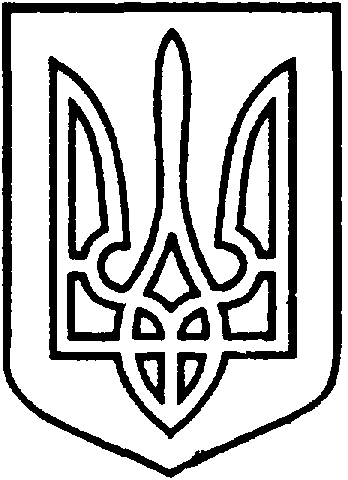 СЄВЄРОДОНЕЦЬКА МІСЬКА ВІЙСЬКОВО-ЦИВІЛЬНА АДМІНІСТРАЦІЯ  СЄВЄРОДОНЕЦЬКОГО РАЙОНУ  ЛУГАНСЬКОЇ  ОБЛАСТІРОЗПОРЯДЖЕННЯкерівника Сєвєродонецької міської  військово-цивільної адміністрації«07»  травня  2021 року								 № 658Про затвердження переможцівзгідно «Програми підтримки об’єднань співвласниківбагатоквартирних будинків(ОСББ)у м. Сєвєродонецьк «Формування відповідального власника житла» на 2021 рік»Керуючись ст.4 та ст.6 Закону України «Про військово-цивільні адміністрації», розпорядженням керівника військово-цивільної адміністрації міста Сєвєродонецьк Луганської області від 01.03.2021р. № 414 «Про затвердження «Програми підтримки об’єднань співвласників багатоквартирних будинків (ОСББ) у м.Сєвєродонецьк «Формування відповідального власника житла» на2021 рік»,зобов'язую:Затвердити список переможців згідно Програми підтримки об’єднань співвласників багатоквартирних будинків (ОСББ) у м.Сєвєродонецьк «Формування відповідального власника житла» на 2021 рік (Додаток).Головному розпоряднику коштів (управління житлово-комунального господарства Сєвєродонецької міської військово-цивільної адміністрації Сєвєродонецького району Луганської області) надати до  Сєвєродонецької міської військово-цивільної адміністрації Сєвєродонецького району Луганської області бюджетний запит для фінансування заходів згідно п.6 Програми підтримки об’єднань співвласників багатоквартирних будинків (ОСББ) у м.Сєвєродонецьк «Формування відповідального власника житла» на2021 рік відповідно до Додатку.   Дане розпорядження підлягає оприлюдненню.Контроль за виконанням даного розпорядження покласти на заступника керівника Сєвєродонецької міської військово-цивільної адміністрації Сєвєродонецького району Луганської області Олега КУЗЬМІНОВА.Керівник Сєвєродонецької міськоївійськово-цивільної адміністрації			Олександр СТРЮК						Додаток						до розпорядження						від « 07 »  травня  2021 року № 658Список переможців згідно  Програми підтримки об’єднань співвласників багатоквартирних будинків (ОСББ) у м. Сєвєродонецьк «Формування відповідального власника житла» на 2021 рікОСББ «ЮНІСТЬ СЄВЄРОДОНЕЦЬК» - «Капітальний ремонт житлового багатоквартирного будинку – заміна віконних блоків у під’їздах ОСББ «Юність Сєвєродонецьк» за адресою: Луганська область, м.Сєвєродонецьк, вул. Юності, б. 26. Сума фінансування за рахунок бюджету Сєвєродонецької міської територіальної громади складає  100000,00 гривень.   ОСББ «КУРЧАТОВА, 9» - «Капітальний ремонт (заміна віконних блоків) житлового будинку за адресою: м.Сєвєродонецьк, вулиця Курчатова, 9. Сума фінансування за рахунок бюджету Сєвєродонецької міської територіальної громади складає 179797,00 гривень.   ОСББ «КУРЧАТОВА, 15» - «Капітальний ремонт заміна віконних блоків житлового будинку за адресою: м.Сєвєродонецьк, вулиця Курчатова, 15. Сума фінансування за рахунок бюджету Сєвєродонецької міської територіальної громади складає 154872,00 гривень.   ОСББ «АБВГДЕЙКА» - «Капітальний ремонт системи опалення (в підвальному приміщенні) багатоквартирного житлового будинку за адресою: вул. Вілєсова, б. 18, м. Сєвєродонецьк Луганської обл.». Сума фінансування за рахунок бюджету Сєвєродонецької міської територіальної громади складає  270490,00 гривень.   ОСББ «ЖК» МАЯКОВСЬКОГО-10» - «Капітальний ремонт даху жилої будівлі за адресою: м.Сєвєродонецьк, вул. Маяковського, буд. 10».Сума фінансування за рахунок бюджету Сєвєродонецької міської територіальної громади складає  234951,00 гривень.   ОСББ «ПРЕСТИЖ 54Б» - «Капітальний ремонт (заміна на енергоефективні) заповнень прорізів в під’їздах житлового будинку за адресою вул. Гагаріна, 54б в м.Сєвєродонецьк Луганської обл. Сума фінансування за рахунок бюджету Сєвєродонецької міської територіальної громади складає  93350,00 гривень.   ОСББ «ВЕСТА СЄВЄРОДОНЕЦЬК» - «Капітальний ремонт мережі опалення багатоквартирного житлового будинку за адресою: м.Сєвєродонецьк, проспект Гвардійський, будинок 67, місто Сєвєродонецьк, Луганська обл.». Сума фінансування за рахунок бюджету Сєвєродонецької міської територіальної громади складає  745453,00 гривень.   ОСББ «КОМФОРТ-9» - «Капітальний ремонт системи опалення (заміна запорної арматури) багатоквартирного житлового будинку по вул. Науки, 9 в м.Сєвєродонецьк Луганської обл.». Сума фінансування за рахунок бюджету Сєвєродонецької міської територіальної громади складає 63299,00 гривень.   ОСББ «СОНЯЧНЕ СВІТЛО» - «Капітальний ремонт системи опалення багатоквартирного житлового будинку по вул. Науки, 5 в м. Сєвєродонецьк Луганської обл.,». Сума фінансування за рахунок бюджету Сєвєродонецької міської територіальної громади складає  199386,00 гривень.   ОСББ «НАУКА-ЦЕНТР» - «Капітальний ремонт системи опалення багатоквартирного житлового будинку по вул. Науки, 3а в м.Сєвєродонецьк Луганської обл.». Сума фінансування за рахунок бюджету Сєвєродонецької міської територіальної громади складає  131831,00 гривень.   ОСББ «ЛУЧ» - «Капітальний ремонт покрівлі житлового багатоквартирного будинку за адресою: м.Сєвєродонецьк Луганської обл., просп. Гвардійський, буд. 8а». Сума фінансування за рахунок бюджету Сєвєродонецької міської територіальної громади складає  199635,12 гривень.   ОСББ «ЛУЧ» - «Капітальний ремонт покрівлі житлового багатоквартирного будинку за адресою: м.Сєвєродонецьк Луганської обл., вул. Вілєсова, буд. 12». Сума фінансування за рахунок бюджету Сєвєродонецької міської територіальної громади складає  249355,25 гривень.   ОСББ «НІКА 2021» - «Капітальний ремонт – заміна віконних та дверних прорізів в багатоквартирному житловому будинку ОСББ «НІКА 2021» за адресою: вул. Курчатова, буд. 3, в місті Сєвєродонецьк, Луганської області». Сума фінансування за рахунок бюджету Сєвєродонецької міської територіальної громади складає  487784,00 гривень.   ОСББ «ВОСХОД 2021» - «Капітальний ремонт – заміна віконних та дверних прорізів в багатоквартирному житловому будинку ОСББ «ВОСХОД 2021» за адресою: вул. Курчатова, буд. 1, в місті Сєвєродонецьк, Луганської області». Сума фінансування за рахунок бюджету Сєвєродонецької міської територіальної громади складає  499799,00 гривень.   ОСББ «НАШ ДОМ 17» - «Капітальний ремонт внутрішніх електричних мереж житлового будинку розташованого за адресою: пр. Космонавтів, буд. 17, м.Сєвєродонецьк, Луганської області». Сума фінансування за рахунок бюджету Сєвєродонецької міської територіальної громади складає  99917,00 гривень.   ОСББ «ЕНЕРГЕТИКІВ, 74 М,СЄВЄРОДОНЕЦЬК» - «Капітальний ремонт системи опалення багатоквартирного житлового будинку по вул. Енергетиків, 74 в м.Сєвєродонецьк Луганської обл.». Сума фінансування за рахунок бюджету Сєвєродонецької міської територіальної громади складає  120050,00 гривень.   ОСББ «ГАГАРІНА, 117-А» - «Капітальний ремонт системи опалення багатоквартирного житлового будинку по вул. Гагаріна, 117а в м.Сєвєродонецьк Луганської обл.». Сума фінансування за рахунок бюджету Сєвєродонецької міської територіальної громади складає  998812,00 гривень. ОСББ «КУРЧАТОВА, 7» - «Капітальний ремонт (заміна віконних блоків) житлового будинку за адресою:  м.Сєвєродонецьк, вулиця Курчатова, 7». Сума фінансування за рахунок бюджету Сєвєродонецької міської територіальної громади складає   161090,00 гривні. ОСББ «ЕКОНОМ» - «Капітальний ремонт (заміна віконних блоків)житлового будинку за адресою:  м.Сєвєродонецьк, вулиця Науки, 11». Сума фінансування за рахунок бюджету Сєвєродонецької міської територіальної громади складає   299893,00 гривні.   ОСББ «НОВІКОВА 23 Б» - «Капітальний ремонт системи опалення житлового будинку за адресою: м.Сєвєродонецьк, вул. Новікова 23б, секція 3 (під’їзди 6, 7, 8)». Сума фінансування за рахунок бюджету Сєвєродонецької міської територіальної громади складає  360000,00 гривень.   ОСББ «КУРЧАТОВА 5» - «Капітальний ремонт колектора холодного водопостачання в багатоквартирному житловому будинку за адресою: вул. Курчатова, буд. 5, місто Сєвєродонецьк Луганської області». Сума фінансування за рахунок бюджету Сєвєродонецької міської територіальної громади складає  200000,00 гривень.   Загальна сума фінансування за рахунок бюджету Сєвєродонецької міської територіальної громади складає  5 849 764,37 гривень.Начальник УЖКГ				        Антон КОВАЛЕВСЬКИЙ